Ein Text aus der Bibel
zum 2. AdventÜbt euch in Geduld, Brüder und Schwestern,
bis zum Kommen des Herrn!

Seht, wie der Bauer auf die köstliche Frucht seines Ackers wartet:Er übt sich in Geduld –
so lang bis Frühregen und Spätregen gefallen sind.

So sollt auch ihr euch in Geduld üben
und eure Herzen stärken.
Das Kommen des Herrn steht nahe bevor.Jakobus 5,7+8Gebet Gott,komm zu uns.Lass deinen Stern über uns aufgehen,der unser Lebenin das Licht deiner Verheißung stellt.Führ unser Lebenaus dem Alltagin das Licht der Freude.Amen.Ich bitte für...
Wir sind miteinander verbunden, 
Menschen aus der ganzen Welt, 
mit allen, die auf dich warten - und mit dir, Gott.So denken wir an die Menschen, die krank sind,
vielleicht sterben müssen -
bei uns – und überall auf der Welt.
Wir denken an die Menschen, deren Leben dunkel ist,
an die, die einsam sind, krank,
die einen lieben Menschen verloren haben.Sei du bei allen mit deinem Licht. 
Führ unser Leben aus dem Alltag in das Licht der Freude.Amen.Der biblische Text stammt aus der Basisbibel, das Gebet von Fritz Baltruweit, die Fürbitten von Elisabeth Rabe-Winnen und Fritz Baltruweit.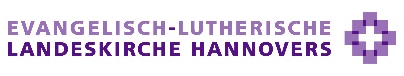 